BASES DE DATOS DE DESCRIPCIONES DE VARIEDADESDocumento preparado por la Oficina de la UniónDescargo de responsabilidad: el presente documento no constituye un documento de política u orientación de la UPOVRESUMEN	El presente documento tiene por finalidad exponer las novedades relativas a las bases de datos de descripciones de variedades e invitar a los miembros de la Unión a que informen sobre la labor concerniente a la elaboración de bases de datos que contengan datos morfológicos y/o moleculares.	En el presente documento se utilizan las abreviaturas siguientes:BMT:		Grupo de Trabajo sobre Técnicas Bioquímicas y Moleculares, y Perfiles de ADN en particularTC:		Comité TécnicoTC-EDC:	Comité de Redacción AmpliadoTWA:		Grupo de Trabajo Técnico sobre Plantas AgrícolasTWC:		Grupo de Trabajo Técnico sobre Automatización y Programas InformáticosTWF:		Grupo de Trabajo Técnico sobre Plantas Frutales TWO:		Grupo de Trabajo Técnico sobre Plantas Ornamentales y Árboles Forestales TWV:		Grupo de Trabajo Técnico sobre HortalizasTWP:		Grupos de Trabajo Técnico	El presente documento se estructura del modo siguiente:RESUMEN	1ANTECEDENTES	1NOVEDADES ACAECIDAS EN LOS GRUPOS DE TRABAJO TÉCNICO EN SUS SESIONES DE 2020	2ANTECEDENTES	En su cuadragésima quinta sesión, celebrada en Ginebra del 30 de marzo al 1 de abril de 2009, el TC observó, a partir de las novedades que se mencionan en el documento TC/45/9 “Publicación de descripciones de variedades”, que los miembros de la Unión están elaborando bases de datos que contienen datos morfológicos y moleculares y, cuando lo consideran pertinente, colaboran en la elaboración de bases de datos destinadas a la gestión de colecciones de variedades, especialmente en el plano regional. El TC convino en que puede resultar ventajoso ofrecer a los miembros de la Unión la posibilidad de informar sobre dicha labor de un modo coherente al TC, a los TWP y al BMT. Así, el TC acordó sustituir el punto del orden del día “Publicación de descripciones de variedades” por un punto relativo a “Bases de datos de descripciones de variedades” en los programas de las próximas sesiones del TC, los TWP y el BMT. A ese respecto, recordó la importancia que reviste la lista de criterios por examinar aplicables al uso de descripciones procedentes de distintas localidades y fuentes que figura en el párrafo 3 del documento TC/45/9. El TC acordó además que la información presentada no tiene por qué estar relacionada con la publicación de descripciones (véase el párrafo 173 del documento TC/45/16 “Informe”).	De conformidad con la decisión adoptada por el TC en su cuadragésima quinta sesión, se recuerda que los miembros de la Unión están invitados a informar al TC, a los TWP y al BMT sobre la labor concerniente a la elaboración de bases de datos que contengan datos morfológicos y/o moleculares.NOVEDADES ACAECIDAS EN LOS GRUPOS DE TRABAJO TÉCNICO EN SUS SESIONES DE 2020	En sus sesiones de 2020, el TWV, el TWO, el TWA, el TWF y el TWC examinaron el documento TWP/4/2 “Variety description databases” (Bases de datos de descripciones de variedades) (véanse los párrafos 49 a 53 del documento TWV/54/9 “Report” (Informe), los párrafos 56 a 58 del documento TWO/52/11 “Report”, los párrafos 39 a 42 del documento TWA/49/7 “Report”, los párrafos 58 a 60 del documento TWF/51/10 “Report” y los párrafos 34 a 37 del documento TWC/38/11 “Report”).	El TWV, el TWO, el TWA, el TWF y el TWC tomaron nota de los informes sobre bases de datos que contienen datos morfológicos y/o moleculares presentados en la decimoctava sesión del BMT, celebrada en Hangzhou (China) del 16 al 18 de octubre de 2019.	El TWV, el TWO, el TWA, el TWF y el TWC tomaron nota de que los miembros de la Unión han sido invitados a informar a los TWP sobre la labor concerniente a la elaboración de bases de datos que contengan datos morfológicos y/o moleculares.	El TWV tomó nota del informe presentado por el experto de los Países Bajos sobre las nuevas bases de datos con información morfológica sobre el melón y el conjunto de marcadores moleculares (SNP) validados para variedades de tomate que se están elaborando actualmente, financiados en parte por la Oficina Comunitaria de Variedades Vegetales de la Unión Europea (OCVV).	El TWV acordó invitar a Francia y a los Países Bajos a que, en su quincuagésima quinta sesión, presenten ponencias acerca de la elaboración de las bases de datos del melón y del tomate, respectivamente.	El TWA tomó nota del informe de los Países Bajos sobre el desarrollo de marcadores SNP para el cáñamo de fibra o de otros usos, con objeto de crear una base de datos destinada a la gestión de la colección de variedades.	El TWC tomó nota de que en el Anexo II del documento TWC/38/3 “Reports on developments in plant variety protection from members and observers” (Informes de miembros y observadores sobre los avances en la protección de las variedades vegetales) se recoge el siguiente informe de los Países Bajos acerca de la elaboración de bases de datos:“Elaboración de bases de datos de ADNBase de datos de la lechuga y marcador de la resistencia al virus del mosaico de la lechuga (LMV)Además de los bioensayos, se está empleando un marcador de ADN para la resistencia al LMV en la evaluación de todas las nuevas solicitudes de variedades de lechuga. Poseemos suficiente experiencia con este marcador y tenemos intención de utilizarlo próximamente como método complementario (TGP/15). La IBEB (un grupo de obtentores de lechuga de Francia y los Países Bajos) respalda la utilización del marcador de ADN. Asimismo, con el ADN obtenido, se ha comenzado a elaborar una nueva base de datos de ADN de la lechuga. En dicha base de datos se incluirá también el ADN de variedades notoriamente conocidas (empleadas en los ensayos DHE). Primeramente, ha de elaborarse un conjunto útil de marcadores SNP. Estamos buscando socios colaboradores.Base de datos de SNP para la cebollaEn 2014 se puso en marcha un proyecto para analizar diversas variedades de cebolla y de chalota mediante 93 marcadores SNP a fin de confirmar los tipos morfológicos que se emplean para agrupar la colección de variedades. Los marcadores permitieron confirmar los distintos tipos morfológicos. No obstante, el análisis efectuado tenía carácter general y el objetivo era conseguir evaluar la distinción entre variedades dentro de cada grupo. Ese objetivo se abordará en una fase posterior, mientras se prosigue la búsqueda de los mejores SNP distintivos.Base de datos de SNP para el tomateTras una reunión de lanzamiento, en 2019 se dio comienzo a este proyecto del IMODDUS. El objetivo principal consiste en hallar y seleccionar SNP aceptados a escala internacional. A continuación, se analizarán variedades notoriamente conocidas con este conjunto de marcadores de ADN y se introducirán los datos en una base de datos. Dicha información podrá utilizarse para gestionar la colección de referencia.Base de datos de ADN de CannabisEn 2019 se inició un proyecto para elaborar un conjunto de marcadores SNP y un método adecuado de genotipado. Permitirá gestionar la colección de referencia de manera eficiente y reducir considerablemente el riesgo de adoptar decisiones equivocadas en relación con la distinción. Se recibe un gran número de solicitudes respecto de Cannabis para uso médico, y el transporte de las semillas o las plantas de las variedades candidatas y de referencia constituye una carga debido a las normas fitosanitarias y sobre estupefacientes.Marcadores SNP para el raygrás inglésEl Naktuinbouw ha emprendido un proyecto especial sobre el uso de marcadores SNP en el raygrás inglés, basado en un proyecto piloto previo. El raygrás inglés es una planta alógama, lo que implica una mayor complejidad. Los resultados del proyecto son prometedores. Los marcadores SNP podrían emplearse como carácter adicional en el examen DHE, en sustitución de la electroforesis. Está previsto presentar una ponencia este año en el marco de la reunión de expertos agrícolas de la OCVV. Se están llevando a cabo proyectos de evaluación de la resistencia a las enfermedades mediante bioensayos con nematodos en el pimiento, Fulvia fulva en el tomate (bioensayos y marcadores de ADN) y Fusarium en la lechuga, así como análisis de virus en pimientos de multiplicación vegetativa.Otros proyectos: pruebas de resistencia con iluminación LED, fenotipado, cultivo hidropónico de la lechuga.Un proyecto para determinar el tipo preferido de iluminación LED y validar las pruebas de resistencia que se realizan en cámaras climáticas. Este año, el Naktuinbouw está llevando a cabo un proyecto piloto con Phalaenopsis para evaluar las posibilidades del fenotipado en el examen DHE. Un estudiante está investigando en el Naktuinbouw el modo de efectuar ensayos DHE de la lechuga con un sistema de cultivo hidropónico.”[Fin del documento]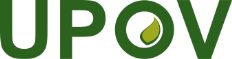 SUnión Internacional para la Protección de las Obtenciones VegetalesComité TécnicoQuincuagésima sexta sesión
Ginebra, 26 y 27 de octubre de 2020TC/56/INF/5Original: InglésFecha: 7 de octubre de 2020